Пояснительная запискао выполнении контрольного события проекта № 100952815.32.2 Проведение интеллектуальной игры «И сколько нежности в женщинах!» в МОУ «Горская средняя общеобразовательная школа»      В рамках реализации данного этапа проекта в МОУ «Горская средняя общеобразовательная школа» с 29.02.2024года по 12.03.2024года  была организована и проведена  интеллектуальная игра «И сколько нежности в женщинах!» Первый весенний месяц традиционно ассоциируется с Международным женским днем, который в России отмечается уже больше века. Изначальная суть праздника совершенно непохожа на то, как он понимается сейчас. Тем не менее  - это важный день для каждой женщины. Это теплый и светлый праздник, сопровождающийся улыбками, поздравлениями и общей женской солидарностью.      В ходе игры ребята познакомились с выдающимися женщинами нашей страны, величайшими художественными и литературными произведениями, посвящёнными женщинам, а также посоревновались в угадывании песен, звучащих наоборот «Желтые тюльпаны», «Белые розы», «Ландыши», что оказалось верхом мастерства.  Игра получилась живой и интересной, а   хорошее настроение в подарок получили все.Приложение1.  ФотоСтарший вожатый,член рабочей группы (Р)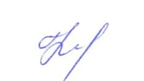 В.И.Кокорева                      «12» марта 2024 г    Советник по воспитанию,                                                              Л.Г.Борзёнкова                                                                                                                          член рабочей группы,ответственный за блок (Б)                                                                                                     «12» марта 2024 г.                                 Приложение 1Фото проведения   интеллектуальной игры «И сколько нежности в женщинах!»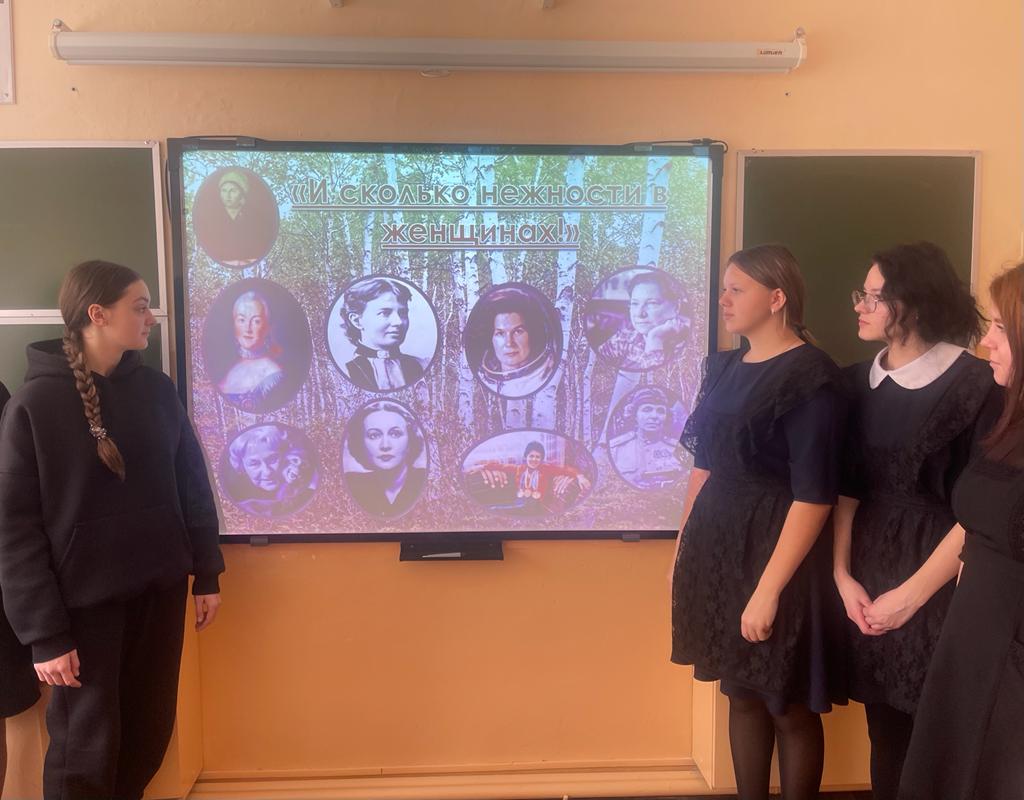 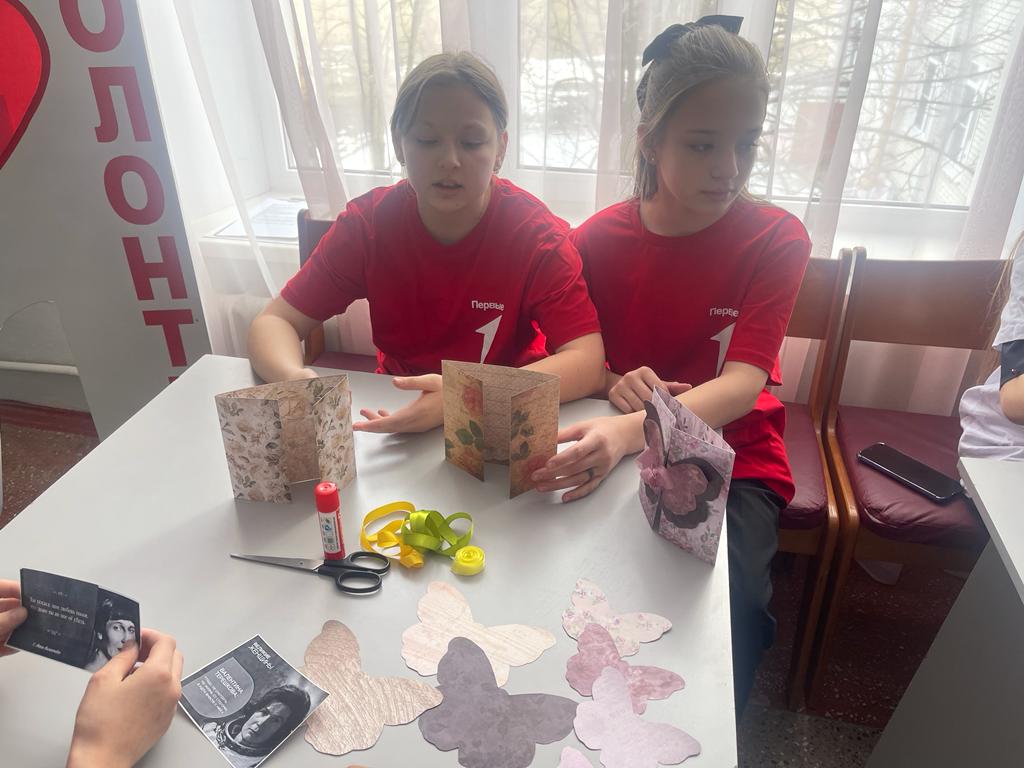 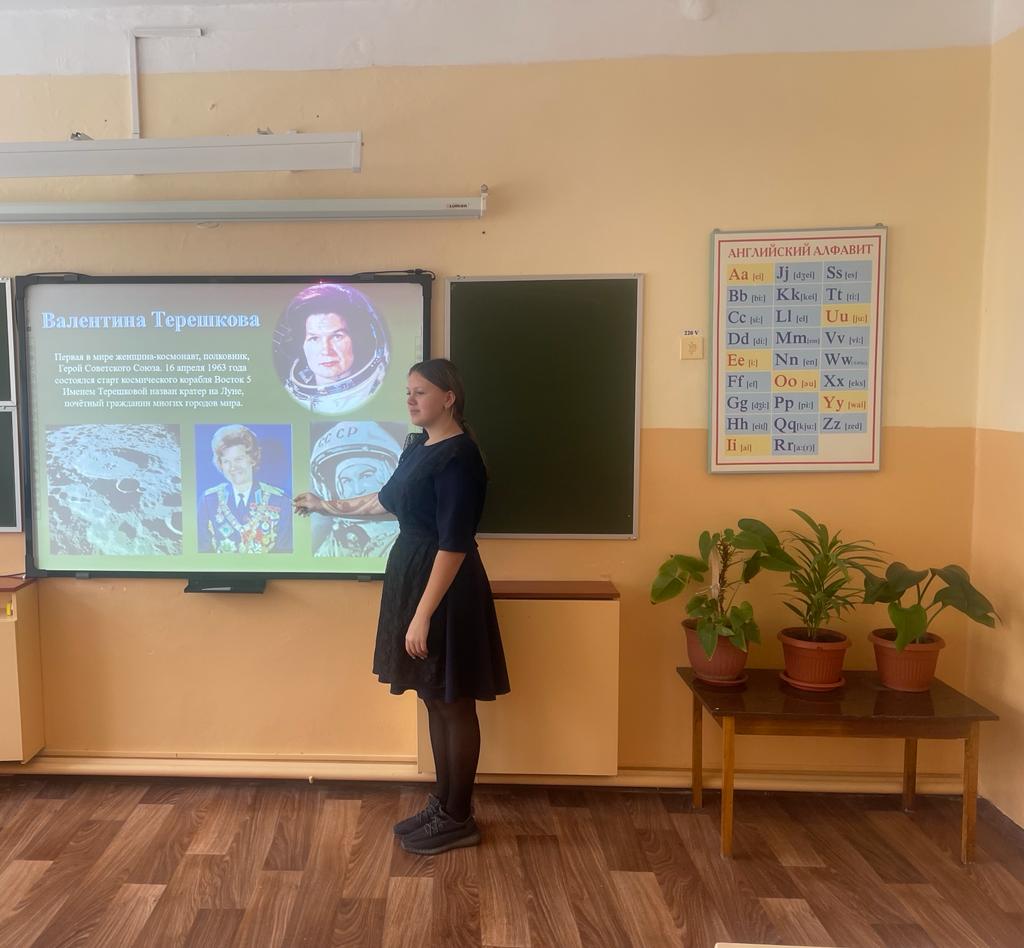 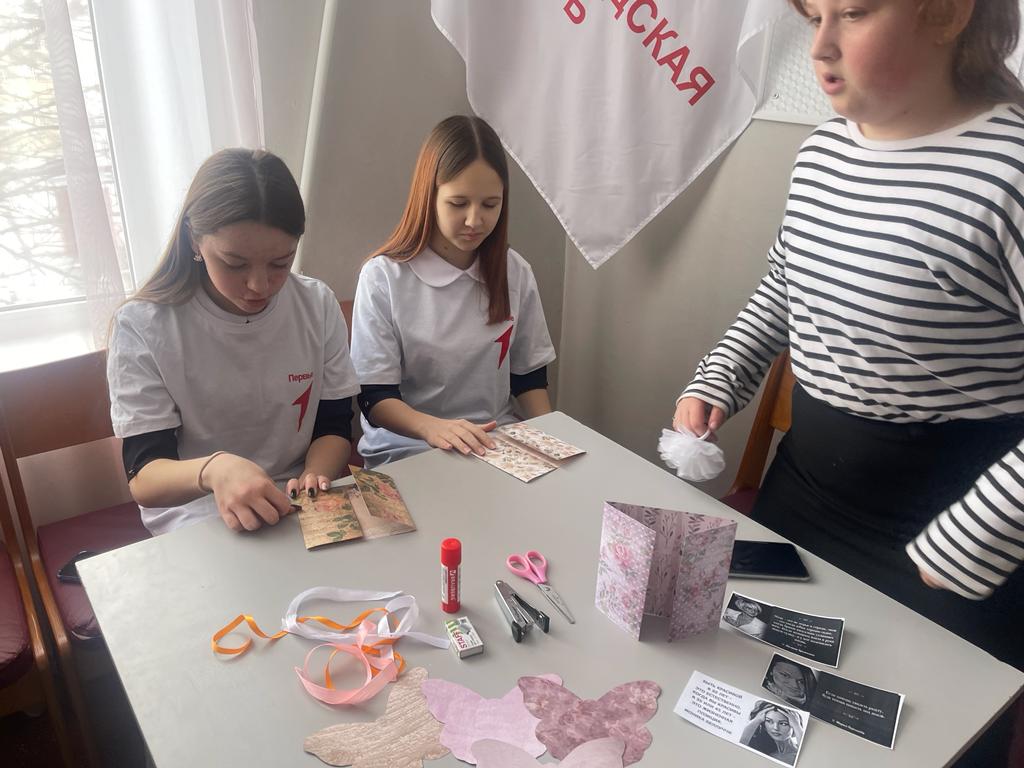 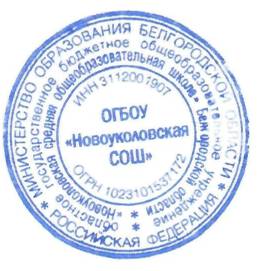 УТВЕРЖДАЮРуководитель проекта№ 10095281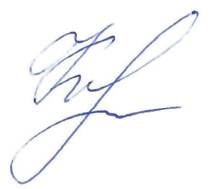 С. А. Конищева          «12» марта  2024 г